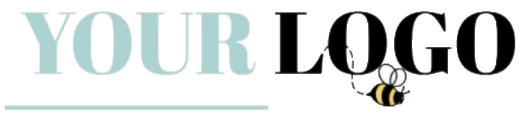 DEIN TICKET